	Заслухавши інформацію директора Департаменту інфраструктури міста Сумської міської ради Журби О.І. про заключний звіт про виконання рішення Сумської міської ради 25 січня 2017 року № 1669-МР «Про затвердження Цільової програми капітального ремонту, модернізації та диспетчеризації ліфтів у місті Суми на 2017-2019 роки» за 2017-2019 роки, у тому числі за підсумками 2019 року, керуючись статтею 25 Закону України «Про місцеве самоврядування в Україні», Сумська міська радаВИРІШИЛА:Інформацію директора Департаменту інфраструктури міста Сумської міської ради Журби О.І. про заключний звіт про виконання рішення Сумської міської ради від 25 січня 2017 року № 1669-МР «Про затвердження Цільової програми капітального ремонту, модернізації та диспетчеризації ліфтів у місті Суми на 2017-2019 роки» за 2017-2019 роки, у тому числі за підсумками             2019 року, взяти до відома (додатки 1,2,3). Сумський міський голова                                                                      О.М. ЛисенкоВиконавець:Журба О.І.Ініціатор розгляду питання – виконавчий комітетРозробник проєкту рішення: Департамент інфраструктури міста Сумської міської радиДоповідач:  Журба О.І. ЛИСТ ПОГОДЖЕННЯдо проєкту рішення Сумської міської ради   «Про заключний звіт про виконання рішення Сумської міської ради           від 25 січня 2017 року  № 1669-МР «Про затвердження Цільової програми капітального ремонту, модернізації та диспетчеризації ліфтів у місті Суми на 2017-2019 роки» за 2017-2019 роки, у тому числі за                          підсумками 2019 року.Директор  департаменту  інфраструктури міста  Сумської міської ради 	     О.І.ЖурбаНачальник відділу юридичногота кадрового забезпечення департаментуінфраструктури міста	Ю.М.МельникНачальник правового управління Сумської міської ради 	О.В. ЧайченкоЗ Секретар Сумської міської ради 	  А.В. Баранов     Проєкт рішення підготовлений з урахуванням вимог Закону України «Про доступ до публічної інформації» та Закону України «Про захист персональних даних».                                                                                        О.І. Журба                                                                                      _______________2020 р.Додаток 1 до рішення Сумської міської ради  «Про заключний звіт про виконання рішення Сумської міської ради від 25 січня 2017 року    № 1669-МР «Про затвердження Цільової програми капітального ремонту, модернізації та диспетчеризації ліфтів у місті Суми на 2017-2019 роки»  за 2017-2019 роки, у тому числі за підсумками 2019 року.від __  _______ 20__ року № _____-МРІнформаціядо заключного звіту про виконання рішення Сумської міської ради                                      від 25 січня  2017 року № 1669-МР «Про затвердження Цільової програми капітального ремонту, модернізації та диспетчеризації ліфтів у місті Суми на 2017-2019 роки» за 2017-2019 роки, у тому числі за підсумками 2019 року.Однією з пріоритетних задач Департаменту інфраструктури міста згідно Цільової програми капітального ремонту, модернізації, заміни та диспетчеризації ліфтів у місті Суми є безперешкодний доступ до житла, а саме ремонт ліфтів.Цільовою програмою капітального ремонту, модернізації та диспетчеризації ліфтів у місті Суми на 2017-2019 рік передбачено обсяг коштів з міського бюджету у сумі 325 536, 00 тис. грн., в тому числі на:         проведення капітального ремонту, модернізації, експертного обстеження (технічного діагностування) ліфтового господарства                      м. Суми – 323 760,00 тис. грн. (у тому числі на 2019 рік –              150 350,00 тис. грн );забезпечення надійної та безперебійної експлуатації ліфтів –                    343,00 тис. грн. ( у тому числі на 2019 рік –190,00 тис. грн).Відповідно до затверджених обсягів бюджетних призначень на виконання програми за 2017-2019 роки спрямовано кошти у сумі                             65 317,4 тис. грн., з них на:    проведення капітального ремонту, модернізації, експертного обстеження (технічного діагностування) ліфтового господарства               м. Суми – 65 164,5 тис. грн. (у тому числі на 2019 рік –13 160,7 тис. грн);забезпечення надійної та безперебійної експлуатації ліфтів –                 152,9 тис. грн. (у тому числі на 2019 рік –15,3 тис. грн).За 2017-2019 р. було проведено 211 позачергових технічних оглядів ліфтів та у 176 ліфтах було проведено експертне обстеження. Капітальний ремонт проведено у 272 ліфтах та системах ОДС, з них                            237 од. у житлових будинках та 34 од. у будинках ОСББ та 1 од. у будинку житлово-будівельного кооперативу на умовах співфінансування 60*40.          З метою комплексного оновлення внутрішньобудинкових мереж та конструктивних елементів багатоквартирних будинків міста, забезпечення участі співвласників багатоквартирного будинку у загальних витратах, пов’язаних з утриманням будинку і прибудинкової території, а саме проведенням робіт капітального ремонту (реконструкції, модернізації) в багатоквартирних будинках, створення комфортних умов для проживання мешканців у власних оселях рішенням Сумської міської ради                                     від 05 жовтня 2017 року № 1162-МР затверджено Положення про дольову участь співвласників у поточному, капітальному ремонтах (реконструкції, модернізації) в багатоквартирних житлових будинках м. Суми в тому числі проведення капітального ремонту ліфтів. На виконання даного Положення за 2017-2019 р. було капітально відремонтовано 65 ліфтів на загальну суму                       11 019,969 тис. грн., в тому числі кошти міського бюджету –                             7 696,284 тис. грн., кошти мешканців – 3 323,407 тис. грн. Сумський міський голова                                                                     О.М. ЛисенкоВиконавець: Журба О.І.Додаток 2 до інформації до заключного звіту  про хід виконання рішення Сумської міської ради від 25 січня 2017 року    № 1669-МР «Про затвердження Цільової програми капітального ремонту, модернізації та диспетчеризації ліфтів у місті Суми на 2017-2019 роки»  за 2017-2019 рокивід __ _______ 2020 року № ________-МРЗаключний звіт виконання програми за 2017-2019 роки«Цільова програма капітального ремонту, модернізації та диспетчеризації ліфтів у місті Суми на 2017-2019 роки»(назва програми)1. 	1200000   			Департамент інфраструктури міста Сумської міської ради	     КВКВ				найменування головного розпорядника коштів програми2.	1210000                         Департамент інфраструктури міста Сумської міської ради                  КВКВ                                    найменування відповідальних виконавців програми3. 	1216015			«Цільова програма капітального ремонту, модернізації та диспетчеризації ліфтів у місті Суми на              КФКВ                            2017-2019 роки», від 25 січня 2017 року    № 1669-МР (зі змінами)	     				найменування програми, дата і номер рішення міської ради про її затвердженняСумський міський голова				                                                                                                                                        О.М.ЛисенкоВиконавець: Журба О.І.Додаток 3 до інформації до заключного звіту про хід виконання рішення Сумської міської ради від 25 січня 2017 року    № 1669-МР «Про затвердження Цільової програми капітального ремонту, модернізації та диспетчеризації ліфтів у місті Суми на 2017-2019 роки»  за 2019 ріквід __ _______ 2020 року № ________-МРЗвіт про виконання програми за 2019 рік«Цільова програма капітального ремонту, модернізації та диспетчеризації ліфтів у місті Суми на 2017-2019 роки»(назва програми)1. 	1200000   			Департамент інфраструктури міста Сумської міської ради	     КВКВ				найменування головного розпорядника коштів програми2.	1210000                         Департамент інфраструктури міста Сумської міської ради                  КВКВ                                    найменування відповідальних виконавців програми3. 	1216015			«Цільова програма капітального ремонту, модернізації та диспетчеризації ліфтів у місті Суми на              КФКВ                            2017-2019 роки», від 25 січня 2017 року    № 1669-МР (зі змінами)	     				найменування програми, дата і номер рішення міської ради про її затвердженняСумський міський голова				                                                                                                                                                                      О.М.ЛисенкоВиконавець: Журба О.І.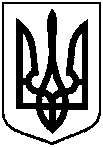 Проєктоприлюднено«__»_____________2020 р.Проєктоприлюднено«__»_____________2020 р.Проєктоприлюднено«__»_____________2020 р.Проєктоприлюднено«__»_____________2020 р.Сумська міська радаСумська міська радаСумська міська радаVІІ СКЛИКАННЯ  _____ СЕСІЯVІІ СКЛИКАННЯ  _____ СЕСІЯVІІ СКЛИКАННЯ  _____ СЕСІЯVІІ СКЛИКАННЯ  _____ СЕСІЯVІІ СКЛИКАННЯ  _____ СЕСІЯРІШЕННЯРІШЕННЯРІШЕННЯвід ___ ________2020 року № ____-МРм. СумиПро заключний звіт про виконання рішення Сумської міської ради від              25 січня 2017 року № 1669-МР «Про затвердження Цільової програми капітального ремонту, модернізації та диспетчеризації ліфтів у місті Суми на 2017-2019 роки» за 2017-2019 роки, у тому числі за підсумками 2019 рокуДиректор департаменту фінансів,економіки та інвестицій Сумської міської ради                                 С.А. ЛиповаЗаступник міського голови, керуючийсправами виконавчого комітету             С.Я.Пак№Назва міської програмиПланові обсяги фінансування, тис. грн.Планові обсяги фінансування, тис. грн.Планові обсяги фінансування, тис. грн.Планові обсяги фінансування, тис. грн.Планові обсяги фінансування, тис. грн.Фактичні обсяги фінансування, тис. грн.Фактичні обсяги фінансування, тис. грн.Фактичні обсяги фінансування, тис. грн.Фактичні обсяги фінансування, тис. грн.Фактичні обсяги фінансування, тис. грн.Стан виконання (показники ефективності)№Назва міської програмиУсьогоДерж. бюджетМісцевий бюджетМісцевий бюджетІнші джерела фінансуванняУсьогоДерж. бюджетМісцевий бюджетМісцевий бюджетІнші джерела фінансування№Назва міської програмиУсьогоДерж. бюджетобл.. бюджетміц. бюджетІнші джерела фінансуванняУсьогоДерж. бюджетобл. бюджетмісц. бюджетІнші джерела фінансування123456789101112131.Цільова програма капітального ремонту, модернізації та диспетчеризації ліфтів у місті Суми на 2017-2019 роки325 536,0--325 536,0-65317,3--65317,3-Завдання 1. Проведення капітального ремонту, модернізації, експертного обстеження (технічного діагностування) ліфтового господарства м. Суми325 193,0--325 193,0-65164,4--65164,4- У 2017-2019 роках було відремонтовано 372 ліфтів, проведено 211 позачергових технічних огляди ліфтів та у 176 ліфтах було проведено експертне обстеження ліфтів.Завдання 2. Забезпечення надійної та безперебійної експлуатації ліфтів343,0--343,0-152,9--152,9-Оплата послуг з забезпечення надійної та безперебійної експлуатації ліфтів.№Назва міської програмиПланові обсяги фінансування, тис. грн.Планові обсяги фінансування, тис. грн.Планові обсяги фінансування, тис. грн.Планові обсяги фінансування, тис. грн.Планові обсяги фінансування, тис. грн.Фактичні обсяги фінансування, тис. грн.Фактичні обсяги фінансування, тис. грн.Фактичні обсяги фінансування, тис. грн.Фактичні обсяги фінансування, тис. грн.Фактичні обсяги фінансування, тис. грн.Стан виконання (показники ефективності)№Назва міської програмиУсьогоДерж. бюджетМісцевий бюджетМісцевий бюджетІнші джерела фінансуванняУсьогоДерж. бюджетМісцевий бюджетМісцевий бюджетІнші джерела фінансування№Назва міської програмиУсьогоДерж. бюджетобл. бюджетмісц. бюджетІнші джерела фінансуванняУсьогоДерж. бюджетобл. бюджетмісц. бюджетІнші джерела фінансування123456789101112131.Цільова програма капітального ремонту, модернізації та диспетчеризації ліфтів у місті Суми на 2017-2019 роки150 540,0--150 540,0-13176,0--13176,0-Завдання 1. Проведення капітального ремонту, модернізації, експертного обстеження (технічного діагностування) ліфтового господарства м. Суми150 350,0--150 350,0-13160,7--13160,7- У 2019 році було відремонтовано 60 ліфтів, проведено 22 позачергових технічних огляди ліфтів та у 56 ліфтах було проведено експертне обстеження ліфтів.Завдання 2. Забезпечення надійної та безперебійної експлуатації ліфтів190,0--190,0-15,3--15,3-Оплата послуг з забезпечення надійної та безперебійної експлуатації ліфтів.